Encadrants référents pour les 3 sorties sur l’eau (choisir parmi les membres du comité d’habilitation) : -……………………………………………..-……………………………………………..-……………………………………………..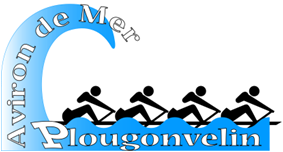 Membres du comité d’habilitation des nouveaux chefs de bord :-Alexis H, Jacques L, Bernard O, Sylvie L, Christian V, Fred C-------------------------------------------------------------------------------------------------------------------------------------------------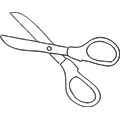 ----------------------------------------------------------------------------------------------------------------------------------------------------------------------------------------------------------------------------------------------------------------------------------------------------------------------------------------------------------------------------------------------------------------------------------------------------------------------------------------------------------------------------------------------------------------------------------------------------LE CONTENU  DE LA FORMATION DES CHEFS DE BORDModules en salle : validation QCM-Le rôle et les responsabilités des chefs de bord, -La prise en compte de la météo et des marées-La règlementation maritime et la sécurité-Le matériel-le plan d’eauSorties en mer : validation par 3 sorties dont une obligatoirement en double.-Les réglages et la vérification des équipements de sécurité,-Les manœuvres de sécurité,-La gestion de l’équipage,GESTION D’UNE SORTIE SUR L’EAU 3 DATES 3 DATES 3 DATESLE CONTENU  DE LA FORMATION DES CHEFS DE BORDModules en salle : validation QCM-Le rôle et les responsabilités des chefs de bord, -La prise en compte de la météo et des marées-La règlementation maritime et la sécurité-Le matériel-le plan d’eauSorties en mer : validation par 3 sorties dont une obligatoirement en double.-Les réglages et la vérification des équipements de sécurité,-Les manœuvres de sécurité,-La gestion de l’équipage,-le remplissage du cahier de sortieLE CONTENU  DE LA FORMATION DES CHEFS DE BORDModules en salle : validation QCM-Le rôle et les responsabilités des chefs de bord, -La prise en compte de la météo et des marées-La règlementation maritime et la sécurité-Le matériel-le plan d’eauSorties en mer : validation par 3 sorties dont une obligatoirement en double.-Les réglages et la vérification des équipements de sécurité,-Les manœuvres de sécurité,-La gestion de l’équipage,l’environnement : la marée, la météo et choix de la destinationLE CONTENU  DE LA FORMATION DES CHEFS DE BORDModules en salle : validation QCM-Le rôle et les responsabilités des chefs de bord, -La prise en compte de la météo et des marées-La règlementation maritime et la sécurité-Le matériel-le plan d’eauSorties en mer : validation par 3 sorties dont une obligatoirement en double.-Les réglages et la vérification des équipements de sécurité,-Les manœuvres de sécurité,-La gestion de l’équipage,-le gréement et les réglagesLE CONTENU  DE LA FORMATION DES CHEFS DE BORDModules en salle : validation QCM-Le rôle et les responsabilités des chefs de bord, -La prise en compte de la météo et des marées-La règlementation maritime et la sécurité-Le matériel-le plan d’eauSorties en mer : validation par 3 sorties dont une obligatoirement en double.-Les réglages et la vérification des équipements de sécurité,-Les manœuvres de sécurité,-La gestion de l’équipage,-le placement des rameurs,LE CONTENU  DE LA FORMATION DES CHEFS DE BORDModules en salle : validation QCM-Le rôle et les responsabilités des chefs de bord, -La prise en compte de la météo et des marées-La règlementation maritime et la sécurité-Le matériel-le plan d’eauSorties en mer : validation par 3 sorties dont une obligatoirement en double.-Les réglages et la vérification des équipements de sécurité,-Les manœuvres de sécurité,-La gestion de l’équipage,-la mise à l’eau et le retourLE CONTENU  DE LA FORMATION DES CHEFS DE BORDModules en salle : validation QCM-Le rôle et les responsabilités des chefs de bord, -La prise en compte de la météo et des marées-La règlementation maritime et la sécurité-Le matériel-le plan d’eauSorties en mer : validation par 3 sorties dont une obligatoirement en double.-Les réglages et la vérification des équipements de sécurité,-Les manœuvres de sécurité,-La gestion de l’équipage,-le changement de placeLE CONTENU  DE LA FORMATION DES CHEFS DE BORDModules en salle : validation QCM-Le rôle et les responsabilités des chefs de bord, -La prise en compte de la météo et des marées-La règlementation maritime et la sécurité-Le matériel-le plan d’eauSorties en mer : validation par 3 sorties dont une obligatoirement en double.-Les réglages et la vérification des équipements de sécurité,-Les manœuvres de sécurité,-La gestion de l’équipage,-la BarreLE CONTENU  DE LA FORMATION DES CHEFS DE BORDModules en salle : validation QCM-Le rôle et les responsabilités des chefs de bord, -La prise en compte de la météo et des marées-La règlementation maritime et la sécurité-Le matériel-le plan d’eauSorties en mer : validation par 3 sorties dont une obligatoirement en double.-Les réglages et la vérification des équipements de sécurité,-Les manœuvres de sécurité,-La gestion de l’équipage,-Le chenal,LE CONTENU  DE LA FORMATION DES CHEFS DE BORDModules en salle : validation QCM-Le rôle et les responsabilités des chefs de bord, -La prise en compte de la météo et des marées-La règlementation maritime et la sécurité-Le matériel-le plan d’eauSorties en mer : validation par 3 sorties dont une obligatoirement en double.-Les réglages et la vérification des équipements de sécurité,-Les manœuvres de sécurité,-La gestion de l’équipage,-la gestion des dangers